ПРАВИТЕЛЬСТВО АМУРСКОЙ ОБЛАСТИПОСТАНОВЛЕНИЕот 27 июля 2023 г. N 642ОБ УТВЕРЖДЕНИИ ПОРЯДКА ПРЕДОСТАВЛЕНИЯ ГРАНТА В ФОРМЕСУБСИДИИ НА РЕАЛИЗАЦИЮ МЕРОПРИЯТИЯ "МАТЕРИАЛЬНО-ТЕХНИЧЕСКОЕОБЕСПЕЧЕНИЕ ДЕЯТЕЛЬНОСТИ РЕГИОНАЛЬНОГО ОТДЕЛЕНИЯОБЩЕРОССИЙСКОГО ОБЩЕСТВЕННО-ГОСУДАРСТВЕННОГО ДВИЖЕНИЯДЕТЕЙ И МОЛОДЕЖИ "ДВИЖЕНИЕ ПЕРВЫХ"АМУРСКОЙ ОБЛАСТИ"В соответствии со статьей 78.1 Бюджетного кодекса Российской Федерации, государственной программой "Развитие образования Амурской области", утвержденной постановлением Правительства Амурской области от 25 сентября 2013 г. N 448, Правительство Амурской области постановляет:1. Утвердить прилагаемый Порядок предоставления гранта в форме субсидии на реализацию мероприятия "Материально-техническое обеспечение деятельности регионального отделения Общероссийского общественно-государственного движения детей и молодежи "Движение первых" Амурской области".2. Контроль за исполнением настоящего постановления возложить на заместителя председателя Правительства Амурской области - министра образования и науки Амурской области Яковлеву С.В.3. Настоящее постановление подлежит официальному опубликованию на "Официальном интернет-портале правовой информации" (www.pravo.gov.ru) и размещению на портале Правительства Амурской области в информационно-телекоммуникационной сети Интернет (www.amurobl.ru).ГубернаторАмурской областиВ.А.ОРЛОВУтвержденпостановлениемПравительстваАмурской областиот 27 июля 2023 г. N 642ПОРЯДОКПРЕДОСТАВЛЕНИЯ ГРАНТА В ФОРМЕ СУБСИДИИ НА РЕАЛИЗАЦИЮМЕРОПРИЯТИЯ "МАТЕРИАЛЬНО-ТЕХНИЧЕСКОЕ ОБЕСПЕЧЕНИЕДЕЯТЕЛЬНОСТИ РЕГИОНАЛЬНОГО ОТДЕЛЕНИЯ ОБЩЕРОССИЙСКОГООБЩЕСТВЕННО-ГОСУДАРСТВЕННОГО ДВИЖЕНИЯ ДЕТЕЙИ МОЛОДЕЖИ "ДВИЖЕНИЕ ПЕРВЫХ" АМУРСКОЙ ОБЛАСТИ"1. Общие требования1.1. Настоящий Порядок устанавливает цели, условия и правила предоставления гранта в форме субсидии, источником финансового обеспечения которого являются средства областного бюджета, на реализацию мероприятия "Материально-техническое обеспечение деятельности регионального отделения Общероссийского общественно-государственного движения детей и молодежи "Движение первых" Амурской области" (далее - субсидия), а также порядок возврата субсидии.1.2. Субсидия предоставляется главным распорядителем средств областного бюджета - министерством образования и науки Амурской области (далее - министерство) в рамках реализации мероприятий государственной программы "Развитие образования Амурской области", утвержденной постановлением Правительства Амурской области от 25 сентября 2013 г. N 448, в пределах бюджетных ассигнований, предусмотренных законом об областном бюджете на текущий финансовый год и плановый период, и лимитов бюджетных обязательств, утвержденных министерству на предоставление субсидии.1.3. Субсидия предоставляется региональному отделению Общероссийского общественно-государственного движения детей и молодежи "Движение первых" Амурской области (далее - заявитель) в целях материально-технического обеспечения деятельности заявителя в части приобретения офисной мебели и оргтехники для организации рабочих мест сотрудников заявителя.1.4. Сведения о субсидии размещаются на едином портале бюджетной системы Российской Федерации в информационно-телекоммуникационной сети Интернет (http://budget.gov.ru) в разделе "Бюджет/Закон о бюджете/Сводная бюджетная роспись/Региональный: Амурская область/направление расходов - 10021" не позднее 15-го рабочего дня, следующего за днем принятия закона о бюджете (закона о внесении изменений в закон о бюджете).1.5. Субсидия носит целевой характер и не может использоваться на цели, не предусмотренные настоящим Порядком.1.6. За счет средств субсидии запрещается приобретение иностранной валюты, за исключением операций, осуществляемых в соответствии с валютным законодательством Российской Федерации при закупке (поставке) высокотехнологичного импортного оборудования, сырья и комплектующих изделий, а также связанных с достижением результатов предоставления этих средств иных операций, определенных настоящим Порядком.2. Условия и порядок предоставления субсидии2.1. Условиями предоставления субсидии являются:1) заявитель осуществляет свою деятельность на территории Амурской области;2) у заявителя должна отсутствовать неисполненная обязанность по уплате налогов, сборов, страховых взносов, пеней, штрафов, процентов, подлежащих уплате в соответствии с законодательством Российской Федерации о налогах и сборах (на дату формирования в отношении заявителя справки об исполнении обязанности по уплате налогов, сборов, страховых взносов, пеней, штрафов, процентов);3) соответствие заявителя по состоянию на 1 число месяца, предшествующего месяцу, в котором заявитель обратился с заявлением о предоставлении субсидии (далее - заявление), следующим требованиям:а) заявитель не должен находиться в процессе реорганизации (за исключением реорганизации в форме присоединения к заявителю другого юридического лица), ликвидации, в отношении него не введена процедура банкротства, его деятельность не приостановлена в порядке, предусмотренном законодательством Российской Федерации;б) заявитель не должен являться иностранным юридическим лицом, в том числе местом регистрации которого является государство или территория, включенные в утверждаемый Министерством финансов Российской Федерации перечень государств и территорий, используемых для промежуточного (офшорного) владения активами в Российской Федерации (далее - офшорные компании), а также российским юридическим лицом, в уставном (складочном) капитале которого доля прямого или косвенного (через третьих лиц) участия офшорных компаний в совокупности превышает 25 процентов (если иное не предусмотрено законодательством Российской Федерации). При расчете доли участия офшорных компаний в капитале российских юридических лиц не учитывается прямое и (или) косвенное участие офшорных компаний в капитале публичных акционерных обществ (в том числе со статусом международной компании), акции которых обращаются на организованных торгах в Российской Федерации, а также косвенное участие таких офшорных компаний в капитале других российских юридических лиц, реализованное через участие в капитале указанных публичных акционерных обществ;в) заявитель не должен получать средства из областного бюджета на основании иных нормативных правовых актов Амурской области на цели, указанные в пункте 1.3 настоящего Порядка;4) наличие согласия заявителя, выраженного в заявлении, на осуществление министерством проверки соблюдения порядка и условий предоставления субсидии, в том числе в части достижения результатов предоставления субсидии, а также проверки органом государственного финансового контроля Амурской области соблюдения порядка и условий предоставления субсидии в соответствии со статьями 268.1 и 269.2 Бюджетного кодекса Российской Федерации (далее - БК РФ) и на включение таких положений в соглашение о предоставлении субсидии (далее - Соглашение).2.2. Для получения субсидии заявитель не позднее 1 ноября текущего года представляет в министерство:1) заявление по форме, утвержденной министерством;2) копии учредительных документов заявителя;3) копии документов, подтверждающих функционирование заявителя (положение о заявителе, планы работы заявителя, утвержденные и реализуемые программы мероприятий и иные документы);4) реквизиты счета заявителя для перечисления субсидии, открытого им в учреждениях Центрального банка Российской Федерации, или кредитных организациях, или в территориальном органе Федерального казначейства в соответствии с бюджетным законодательством Российской Федерации.Копии документов, предусмотренных подпунктами 2, 3 настоящего пункта, представляются заверенными в установленном законодательством порядке.2.3. Заявитель одновременно с документами, указанными в пункте 2.2 настоящего Порядка, вправе по собственной инициативе представить следующие документы и сведения:1) выписку из Единого государственного реестра юридических лиц, полученную не ранее чем за 15 календарных дней до даты представления в министерство заявления;2) информацию об отсутствии процедур банкротства в отношении заявителя;3) справку об исполнении заявителем обязанности по уплате налогов, сборов, страховых взносов, пеней, штрафов, процентов, полученную не ранее чем за 15 календарных дней до даты представления в министерство заявления.2.4. В случае если заявитель не представил по собственной инициативе документы и сведения, указанные в пункте 2.3 настоящего Порядка, министерство в течение 3 рабочих дней со дня окончания срока приема заявления и документов запрашивает в отношении заявителя следующие документы и сведения:1) выписку из Единого государственного реестра юридических лиц, справку об исполнении заявителем обязанности по уплате налогов, сборов, страховых взносов, пеней, штрафов, процентов - посредством межведомственного запроса, в том числе в электронной форме с использованием единой системы межведомственного электронного взаимодействия и подключаемых к ней региональных систем межведомственного электронного взаимодействия, в Управлении Федеральной налоговой службы по Амурской области;2) информацию об отсутствии процедур банкротства - в Едином федеральном реестре сведений о банкротстве, размещенном в информационно-телекоммуникационной сети Интернет.2.5. Министерство регистрирует документы, предусмотренные пунктами 2.2, 2.3 настоящего Порядка, в журнале входящей корреспонденции в день их представления, в течение 7 рабочих дней со дня регистрации представленных документов осуществляет их проверку и принимает в форме приказа решение о предоставлении субсидии или об отказе в предоставлении субсидии.2.6. Основаниями для принятия решения об отказе в предоставлении субсидии являются:1) несоответствие заявителя условиям, установленным в пункте 2.1 настоящего Порядка;2) несоответствие представленных заявителем документов требованиям, установленным пунктом 2.2 настоящего Порядка, или непредставление (представление не в полном объеме) указанных документов;3) установление факта недостоверности представленной заявителем информации;4) нарушение срока представления документов для получения субсидии, установленного абзацем первым пункта 2.2 настоящего Порядка.2.7. Министерство в течение 5 рабочих дней со дня принятия решения об отказе в предоставлении субсидии направляет заявителю (способом, позволяющим подтвердить факт его направления) письменное уведомление о принятом решении с указанием оснований принятия указанного решения.3. Порядок предоставления субсидии3.1. Министерство в течение 5 рабочих дней со дня принятия решения о предоставлении субсидии формирует проект Соглашения в электронной форме в централизованной информационно-технической системе "АЦК-Планирование" в соответствии с типовой формой, утвержденной приказом министерства финансов Амурской области от 28 октября 2022 г. N 317, размещенным на официальном сайте министерства финансов Амурской области в информационно-телекоммуникационной сети Интернет по адресу: www.fin.amurobl.ru.3.2. Соглашение должно включать:1) условие о согласовании новых условий Соглашения или о расторжении Соглашения при недостижении согласия по новым условиям в случае уменьшения министерству ранее доведенных лимитов бюджетных обязательств на предоставление субсидии, приводящего к невозможности предоставления субсидии в размере, определенном в Соглашении;2) положение о согласии заявителя на осуществление министерством проверки соблюдения порядка и условий предоставления субсидии, в том числе в части достижения результатов предоставления субсидии, а также проверки органом государственного финансового контроля Амурской области соблюдения порядка и условий предоставления субсидии в соответствии со статьями 268.1 и 269.2 БК РФ;3) положение о возможности осуществления расходов, источником финансового обеспечения которых являются не использованные в отчетном финансовом году остатки субсидии, при принятии министерством по согласованию с министерством финансов Амурской области решения о наличии потребности в указанных средствах.3.3. Заявитель в течение 5 рабочих дней со дня формирования проекта Соглашения подписывает его в электронной форме в централизованной информационно-технической системе "АЦК-Планирование" электронной подписью.Министерство в течение 5 рабочих дней со дня подписания проекта Соглашения заявителем подписывает его в электронной форме в централизованной информационно-технической системе "АЦК-Планирование" электронной подписью, после чего Соглашение является заключенным.3.4. Министерство ежемесячно, в срок до 28 числа текущего месяца, начиная с месяца, следующего за месяцем, в котором заключено Соглашение, перечисляет субсидию на счет заявителя, открытый им в учреждениях Центрального банка Российской Федерации, или кредитных организациях, или в территориальном органе Федерального казначейства в соответствии с бюджетным законодательством Российской Федерации.Перечисление субсидии осуществляется частями в размере согласно графику перечисления субсидии, являющемуся неотъемлемой частью Соглашения.3.5. Субсидия предоставляется в размере, определенном законом об областном бюджете на текущий финансовый год и плановый период.3.6. Результатом предоставления субсидии является количество рабочих мест сотрудников заявителя, обеспеченных офисной мебелью и оргтехникой, единиц.Конечное значение результата предоставления субсидии и точная дата его завершения устанавливаются в Соглашении министерством.4. Требования к отчетности4.1. Заявитель представляет в министерство следующую отчетность:1) отчет об осуществлении расходов, источником финансового обеспечения которых является субсидия, по форме, установленной в Соглашении, в следующие сроки:а) за I - III кварталы - до 5 числа месяца, следующего за отчетным кварталом;б) за IV квартал - до 15 января года, следующего за годом предоставления субсидии;2) отчет о достижении значения результата предоставления субсидии по форме, установленной в Соглашении, - в срок до 15 января года, следующего за годом предоставления субсидии.4.2. Министерство вправе устанавливать в Соглашении сроки и формы представления заявителем дополнительной отчетности.5. Требования об осуществлении контроля (мониторинга)за соблюдением условий и порядка предоставлениясубсидии и ответственность за их нарушение5.1. Министерство осуществляет проверку соблюдения заявителем порядка и условий предоставления субсидии, в том числе в части достижения результатов предоставления субсидии, а также орган государственного финансового контроля Амурской области осуществляет проверку соблюдения заявителем порядка и условий предоставления субсидии в соответствии со статьями 268.1 и 269.2 БК РФ.5.2. Министерство проводит мониторинг достижения результатов предоставления субсидии исходя из достижения значения результата предоставления субсидии, установленного в Соглашении, и событий, отражающих факт завершения соответствующего мероприятия по получению результата предоставления субсидии (контрольная точка), в порядке и по формам, установленным приказом Министерства финансов Российской Федерации от 29 сентября 2021 г. N 138н "Об утверждении Порядка проведения мониторинга достижения результатов предоставления субсидий, в том числе грантов в форме субсидий, юридическим лицам, индивидуальным предпринимателям, физическим лицам - производителям товаров, работ, услуг".5.3. В случае нарушения заявителем условий и порядка предоставления субсидии, выявленного по фактам проверок, проведенных министерством и органом государственного финансового контроля Амурской области, заявитель обязан осуществить возврат субсидии в областной бюджет в полном объеме.В случае недостижения заявителем значения результата предоставления субсидии, установленного в Соглашении, заявитель обязан осуществить возврат субсидии в областной бюджет в объеме, рассчитанном по формуле, установленной в Соглашении.5.4. Требование о возврате субсидии в областной бюджет направляется заявителю министерством в течение 5 рабочих дней со дня выявления нарушения условий и порядка предоставления субсидии и (или) недостижения значения результата предоставления субсидии, установленного в Соглашении.5.5. Возврат субсидии производится заявителем в течение 30 календарных дней со дня получения требования министерства по реквизитам и коду классификации доходов бюджетов Российской Федерации, указанным в требовании.5.6. В случае невозврата субсидии заявителем добровольно ее взыскание осуществляется министерством в судебном порядке.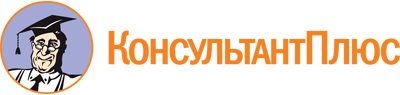 Постановление Правительства Амурской области от 27.07.2023 N 642
"Об утверждении Порядка предоставления гранта в форме субсидии на реализацию мероприятия "Материально-техническое обеспечение деятельности регионального отделения Общероссийского общественно-государственного движения детей и молодежи "Движение первых" Амурской области"Документ предоставлен КонсультантПлюс

www.consultant.ru

Дата сохранения: 31.10.2023
 